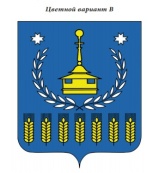 СОВЕТ ДЕПУТАТОВМУНИЦИПАЛЬНОГО ОБРАЗОВАНИЯ«МУНИЦИПАЛЬНЫЙ ОКРУГ ВОТКИНСКИЙ РАЙОН УДМУРТСКОЙ РЕСПУБЛИКИ»«УДМУРТ ЭЛЬКУНЫСЬ ВОТКА ЁРОС МУНИЦИПАЛ ОКРУГ»МУНИЦИПАЛ КЫЛДЫТЭТЫСЬДЕПУТАТЪЁСЛЭН КЕНЕШСЫРЕШЕНИЕ  26 августа  2022  года                                                                                    №293г. Воткинск«О передаче движимого имущества из собственности муниципального образования «Муниципальный округ Воткинский район Удмуртской Республики»  в собственность Российской Федерации»В соответствии с Федеральным законом  от 06.10.2003 № 131-ФЗ «Об общих принципах организации местного самоуправления в Российской Федерации», Уставом муниципального образования «Муниципальный округ Воткинский район Удмуртской Республики»,Совет депутатов муниципального образования «Муниципальный округ Воткинский район Удмуртской Республики» решает:1. Передать из собственности муниципального образования «Муниципальный округ Воткинский район Удмуртской Республики» в собственность Российской Федерации следующее движимое имущество:- квадракоптер Hubson ZINO 2, год выпуска 2021, заводской номер  AAH070F27070087, масса 0,929, в количестве 1 штуки, балансовой стоимостью 59700 (Пятьдесят девять тысяч семьсот) рублей 00 копеек.Председатель Совета депутатов                                                                   М.В.ЯркоГлава муниципального образования                                                   И.П. Прозоровг. Воткинск«26» августа 2022 года№293